Generalizing and Representing PatternsGeneralizing and Representing PatternsGeneralizing and Representing PatternsGeneralizing and Representing PatternsIdentifies how a pattern repeats, increases, or decreases and describes the pattern rule.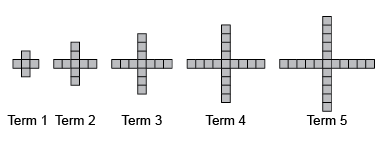 “This is an increasing pattern. The pattern rule is: Start with 5 red tiles and add 4 tiles each time.”Represents patterns using tables, charts, or graphs and describes the pattern rule.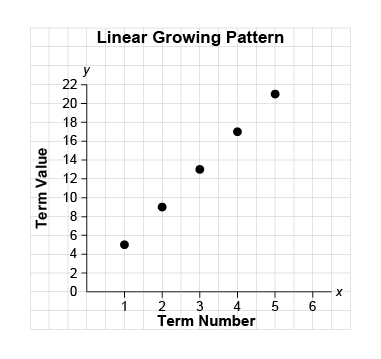 “The graph represents a growing pattern. The pattern rule is: Multiply the term number by 4 and add 1.”Represents patterns symbolically, using algebraic expressions and equations.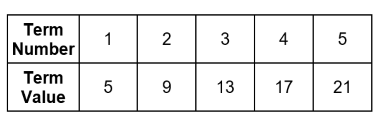 “An algebraic expression for the pattern rule: 4n + 1, where n is the term number.  An equation for the pattern: v = 4n + 1, where v is the term value.”Identifies and describes different representations of patterns as linear or non-linear.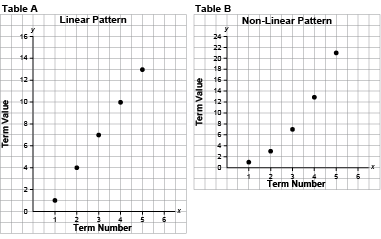 “The first graph represents a linear pattern because the points lie on a straight line. The second graph represents a non-linear pattern because the points do not lie 
on a straight line.”Observations/DocumentationObservations/DocumentationObservations/DocumentationObservations/DocumentationGeneralizing and Representing Patterns (cont’d)Generalizing and Representing Patterns (cont’d)Generalizing and Representing Patterns (cont’d)Generalizing and Representing Patterns (cont’d)Extends patterns using repeated addition and subtraction, multiplication, and division.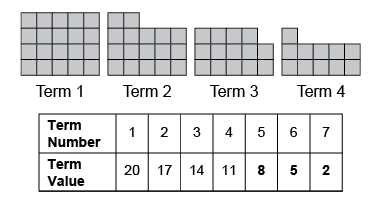 “This is a linear decreasing pattern because the same number (3) is subtracted each time. To extend the pattern, I subtract 3 from the previous term: 11  3 = 8, 8  3 = 5, 5  3 = 2. The term values can be represented with the expression 
23  3n, where n is the term number.”Creates and translates linear patterns using various representations.Kiera has $15 to spend on items that cost $3 each.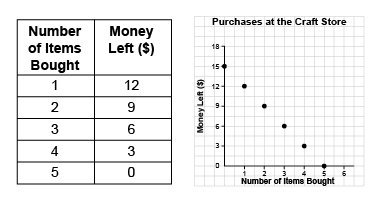 “The table shows that for each additional item bought, the money left decreases by $3. The graph shows the same linear pattern, where the money left decreases by $3 as you move from point to point.”Uses patterns to represent and solve problems.How far had the bus travelled after 3 h 30 min?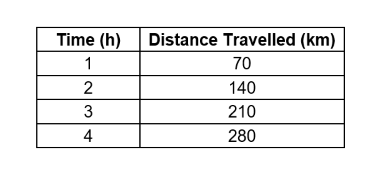 “The bus travels 70 km in 1 h 
(60 min). So, in 30 min, 
the bus travels 70 km ÷ 2 = 35 km. 
In 3 h, the bus travels 210 km. 
So, in 3 h 30 min, the bus travels 210 km + 35 km = 245 km.”Fluently identifies, creates, and extends patterns to solve real-life problems.How much would a 6-km ride cost?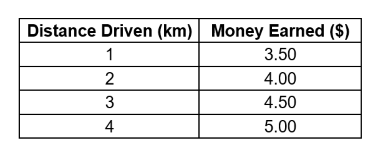 “I added 2 × $0.50 = $1.00 to the cost of a 4-km ride which is $5.00. So, a 6-km ride costs: 
$5.00 + $1.00 = $6.00. 
Or, I could multiply the number of kilometres by $0.50, then add $3: 
6 × $0.50 + $3 = $3 + $3, or $6.”Observations/DocumentationObservations/DocumentationObservations/DocumentationObservations/Documentation